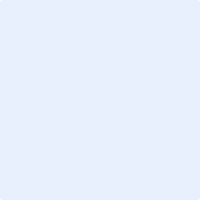 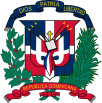 nombre del oferente:                                                                                   RNC:                                                                   TELEFONO:………………nombre y apellido…………………………………… en calidad de ………………………………………………., debidamente autorizado para actuar en nombre y representación de (poner aquí nombre del Oferente y sello de la compañía, si procede)Firma ___________________________________……../……../……….… fecha                                                                                 Item No.Descripción del Bien, Servicio u ObraUnidad demedidaCantidadPrecio UnitarioITBISPrecio Unitario Final12345678910111213141516171819202122232425262728293031323334353637383940414243444546474849505152535455565758596061626364656667686970717273747677787980818384858687888990919293949596979899100101102103Ítem104105106107108109110111112113114115116117118119120121122123124125126127128129130131132133134135136137138139140141142143144145146147148149150152153154155156157158159160161162163164165166167168169170171172173174175176177178179180181182183184185186187188189190191192193194